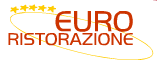 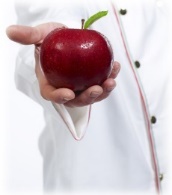 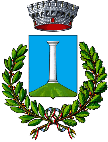 SERVIZIO MENSA SCOLASTICAModulo di adesione al progetto“Sacchetto Salva Merenda”Il sottoscritto ____________________________________________________genitore/tutore del minore_____________________________________________________________frequentante la scuola ___________________________________________classe________sezione____________(barrare con una  “X” la casella scelta)Al progetto “sacchetto salva merenda”In caso di adesione:Il genitore e/o tutore  prende in carico la borsina termica porta alimenti  di materiale lavabile personalizzata  che verrà consegnata al bambino/a  dove all’interno potrà riporre e portare a casa gli alimenti che non verranno  consumati durante il pranzo a scuola, quali:pane, frutta, prodotti da forno, budini e/o prodotti confezionati che non prevedono un mantenimento della catena del caldo e/o del freddo.La borsina termica dovrà essere riconsegnata alla scuola a fine anno scolastico.Così questi cibi non verranno sprecati e potranno essere mangiati la sera o successivamente e con questo semplice gesto vogliamo trasmettere ai ragazzi il valore del cibo e nel contempo ridurre lo spreco.Prego riconsegnare all’insegnante il presente modulo entro il 10 Aprile 2018Per presa visione:data_________________firma___________________________________________________AderisceNon aderisce